МУНИЦИПАЛЬНОЕ  УЧРЕЖДЕНИЕ КУЛЬТУРЫ“КУЛЬТУРНО-ДОСУГОВЫЙ ЦЕНТР СРЕДНЕЧУБУРКСКОГО СЕЛЬСКОГО ПОСЕЛЕНИЯ”                                      ПРИКАЗ    № 16/1-д                                                                 20.06.2020               «О комиссии по противодействию коррупциив муниципальном   учреждении культуры “Культурно-досуговый центр Среднечубуркского сельского поселения» 	В соответствии с Федеральным законом от 25.12.2008 № 273-ФЗ «О противодействии коррупции», в целях реализации организационных и практических мер по профилактике коррупционных проявлений,   ПРИКАЗЫВАЮ:Создать комиссию по противодействию коррупции в муниципальном  учреждении культуры “Культурно-досуговый центр Среднечубуркского сельского поселения” в составе согласно приложению №1 к настоящему приказу.Утвердить Положение о комиссии по противодействию коррупции в муниципальном учреждении культуры “Культурно-досуговый центр Среднечубуркского сельского поселения согласно приложению №2 к настоящему приказу.Ответственным за работу по профилактике коррупционных и иных правонарушений назначить Усову Т.В.Контроль за исполнением настоящего приказа оставляю за собой.Директор							 	                       Н.Н. Леонтьева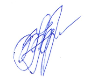 Приложение №1к приказу от 20.06.2020г.  № 16/1-д/ОСОСТАВ КОМИССИИ ПО ПРОТИВОДЕЙСТВИЮ КОРРУПЦИИ в муниципальном   учреждении культуры “Культурно-досуговый центр Среднечубуркского сельского поселения”Приложение №2 к приказу от 20.06.2020г.  № 16/1-д/ОПОЛОЖЕНИЕ О КОМИССИИ ПО ПРОТИВОДЕЙСТВИЮКОРРУПЦИИ в муниципальном   учреждении культуры “Культурно-досуговый центр Среднечубуркского сельского поселения”1. Настоящее Положение определяет порядок деятельности Комиссии по противодействию коррупции в  муниципальном   учреждении культуры “Культурно-досуговый центр Среднечубуркского сельского поселения” (далее - Комиссия).2. Комиссия является постоянно действующей, образованной в целях противодействия коррупции, а также предотвращения коррупциогенных факторов в муниципальном учреждении культуры “Культурно-досуговый центр Среднечубуркского сельского поселения”.3. В настоящем Положении используются основные понятия, предусмотренные Федеральным законом "О противодействии коррупции".4. Комиссия в своей деятельности руководствуется Конституцией Российской Федерации, федеральными законами, правовыми актами Президента Российской Федерации и Правительства Российской Федерации, законодательством Краснодарского края, муниципальными правовыми актами, настоящим Положением.5. Комиссия осуществляет свою деятельность во взаимодействии с территориальными органами государственной власти, правоохранительными органами, органами местного самоуправления, общественными организациями и объединениями граждан.6. Комиссия формируется в составе председателя Комиссии, секретаря Комиссии и членов Комиссии. Состав комиссии утверждается приказом директора МУК “Культурно-досуговый центр Среднечубуркского сельского поселения”.7. Основными задачами Комиссии являются:- координация деятельности МУК “Культурно-досуговый центр Среднечубуркского сельского поселения” по противодействию коррупции;- участие в проведении мероприятий по предупреждению коррупции, в том числе по выявлению и последующему устранению причин коррупции;- взаимодействие с территориальными органами государственной власти, правоохранительными органами, органами местного самоуправления, общественными организациями и объединениями граждан по вопросам противодействия и профилактики коррупции;- участие в повышении правовой культуры граждан и антикоррупционной пропаганде.8. В целях осуществления своих полномочий Комиссия имеет право:- запрашивать от территориальных органов федеральных органов исполнительной власти, государственных органов Ростовской области, органов местного самоуправления, организаций независимо от их организационно-правовых форм и форм собственности информацию в пределах своей компетенции;- привлекать экспертов и специалистов по вопросам реализации антикоррупционной политики с привлечением экспертов и специалистов;- проводить заседания по вопросам реализации антикоррупционной политики;- приглашать на заседания Комиссии представителей органов местного самоуправления, общественных объединений, средств массовой информации.9. Основной формой работы Комиссии являются заседания, которые проводятся по мере необходимости, но не реже одного раза в полугодие.10. Члены Комиссии направляют свои предложения председателю Комиссии для включения в план работы Комиссии на предстоящее полугодие не позднее 20 числа последнего месяца текущего полугодия.Секретарь Комиссии формирует план работы Комиссии для утверждения председателем Комиссии.11. Подготовка информационно-справочных материалов к заседанию Комиссии осуществляется лицами указанными ответственными в плане.12. Заседание Комиссии правомочно, если на нем присутствует более половины от общего числа состава Комиссии.13. Решения Комиссии принимаются простым большинством голосов присутствующих на заседании Комиссии путем открытого голосования. В случае равенства голосов решающим является голос председателя.14. Решение Комиссии оформляется протоколом, который подписывается председателем Комиссии, либо в его отсутствие - членом Комиссии, который вел протокол, и секретарем Комиссии. Решения Комиссии носят рекомендательный характер.15. В зависимости от содержания рассматриваемых вопросов члены Комиссии могут ходатайствовать перед председателем Комиссии о привлечении других лиц к участию в заседаниях в качестве консультантов.16. Решение о передаче информации открытого характера в средства массовой информации для опубликования о рассмотренных Комиссией вопросах принимается большинством голосов членов Комиссии от числа присутствующих на заседании.17. Председатель Комиссии:- председательствует на заседаниях Комиссии;- осуществляет руководство деятельностью Комиссии;- утверждает планы работы Комиссии;- созывает заседания Комиссии;- утверждает повестку дня заседания Комиссии на основе предложений членов Комиссии;- ведет заседания Комиссии;18. В случае отсутствия председателя Комиссии его полномочия осуществляет один из членов комиссии по поручению председателя Комиссии.19. Секретарь Комиссии:- осуществляет подготовку заседаний Комиссии;- ведет документацию Комиссии, уведомляет ее членов о дате, месте и времени проведения заседания Комиссии и знакомит с материалами, подготовленными для рассмотрения на заседании Комиссии, не позднее чем за 3 дня до проведения заседания;- контролирует своевременное представление материалов и документов для рассмотрения на заседании Комиссии;- оформляет протоколы заседания Комиссии.20. Делегирование членам Комиссии своих полномочий иным лицам не допускается.Председатель комиссии:Леонтьева Н.Н.,Директор МУК “Культурно-досуговый центр Среднечубуркского сельского поселения”Секретарь комиссии:Усову Т.В.Заведующий отделом библиотекиЧлены комиссии:Ремиз И.В.,Заведующий сектораСаенко Татьяна Ивановна,Уборщик служебных помещенийЧепурная В.И.,культорганизатор